LEMBAR PENGESAHANPENGARUH BAURAN PEMASARAN JASA TERHADAP KEPUTUSAN PEMBELIAN KONSUMEN PADA OSIRIS COFFEE BANDUNGOleh:Ridho AdezaNIM. 132040072Telah Disetujui/disahkan pada:..............................................MenyetujuiPembimbing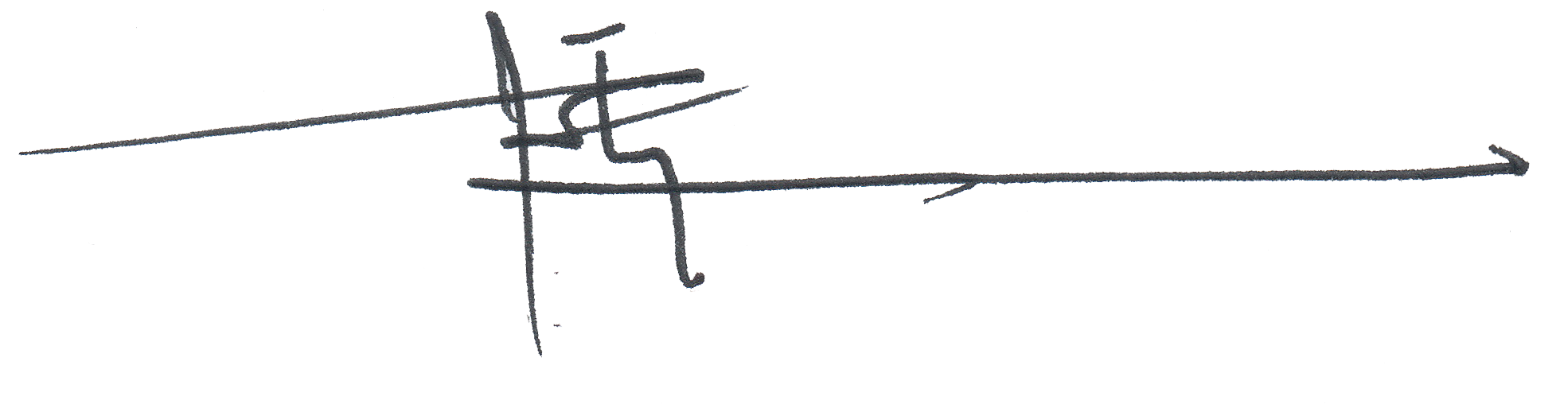 Dr. Heri Erlangga, S.Sos., M.PdNIDN. 0414067002Mengetahui: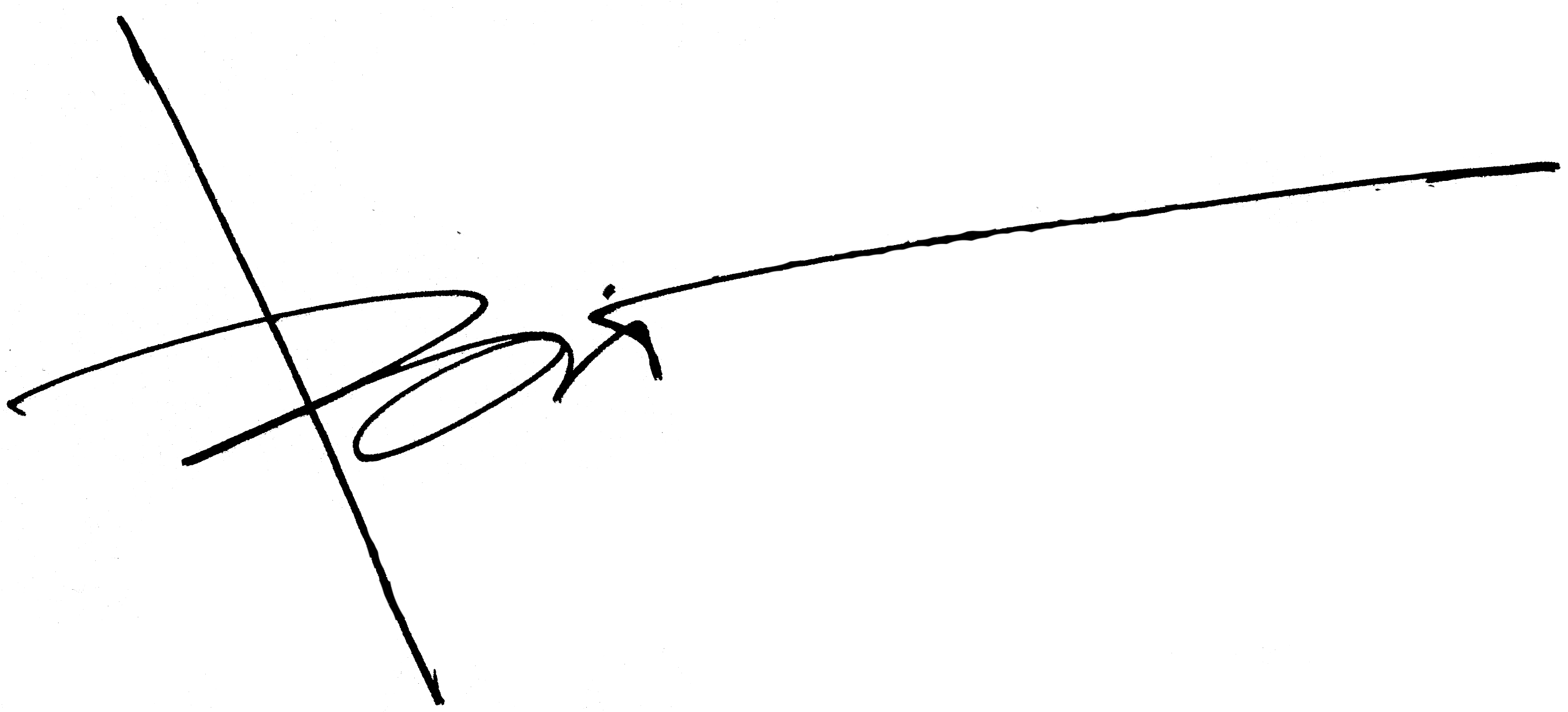                     Dekan				              Ketua Jurusan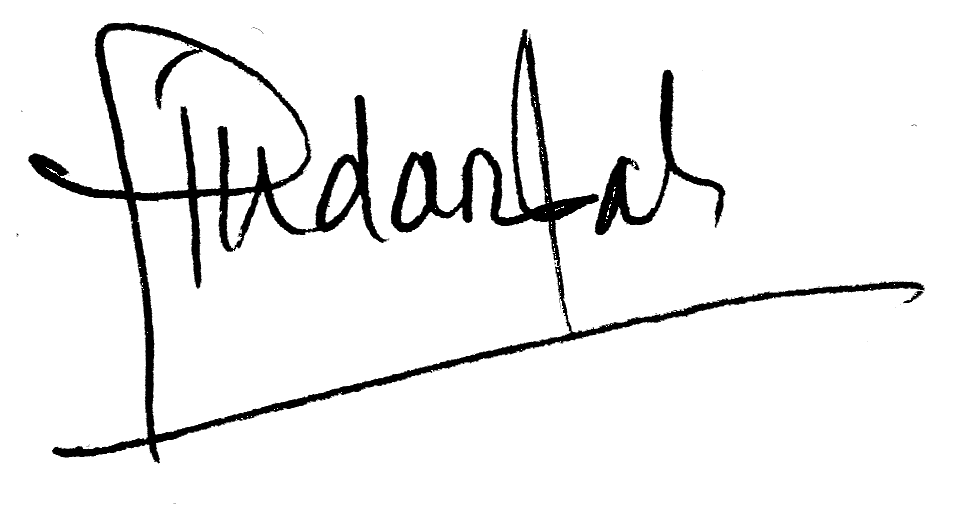   Fakultas Ilmu Sosial dan Ilmu Politik	      Ilmu Administrasi Bisnis         M. Budhiana, S.Ip., M.Si.                    Ida Hindarsah, S.Sos., MM., M.Si.   NIDN. 0402047002	     		              NIDN. 0431107301